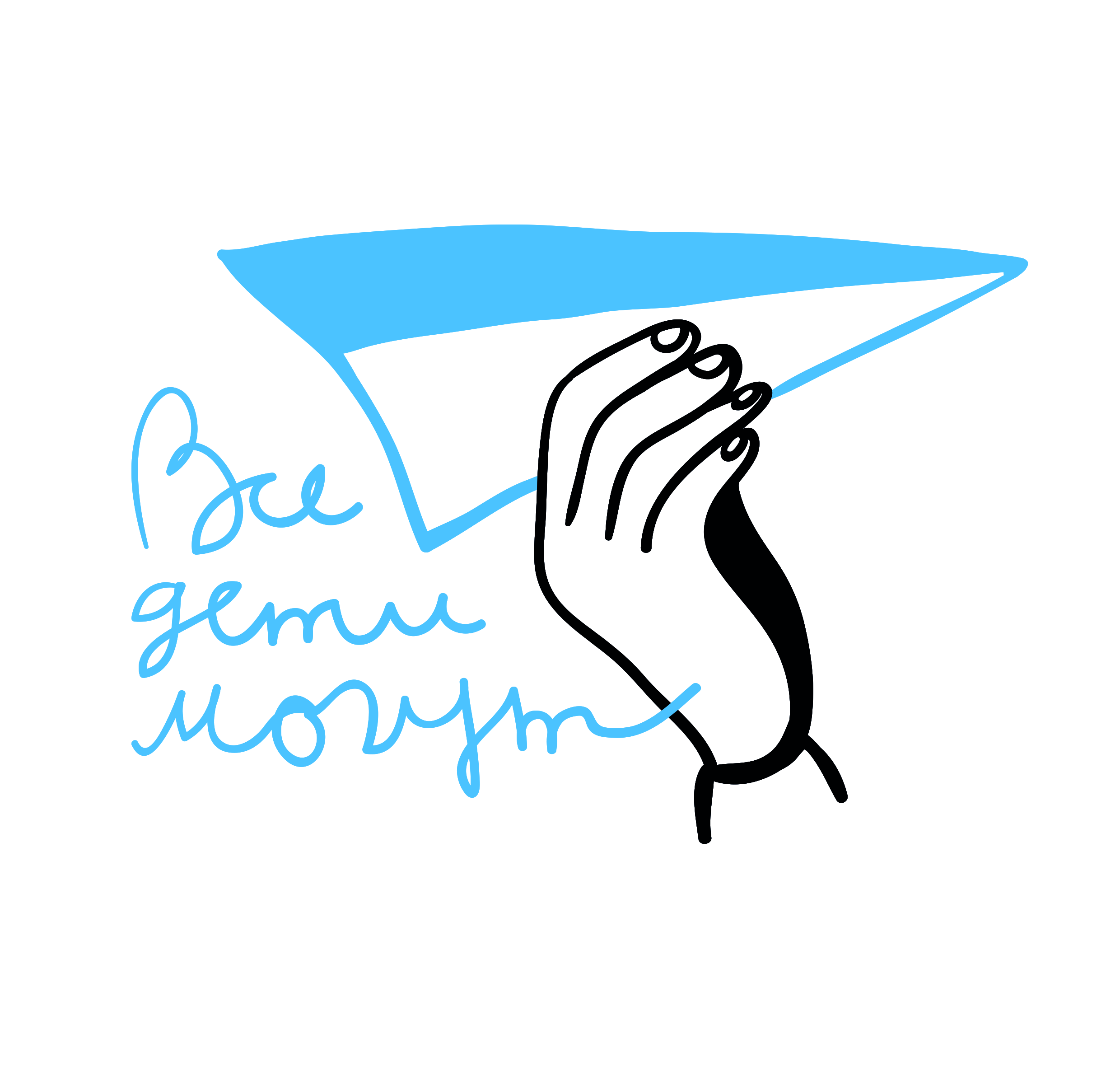 Автономная некоммерческая организация «Все дети могут»353902 г. Новороссийск, ул. Карьерная, д.21ИНН 7714060199/ КПП 231543001/ ОГРН 1027700568224www.vsedetimogut.ru8 963 3797603______________________________________________________________________________Дорогие друзья,Мы рады опубликовать наш отчет о поступлениях благотворительных пожертвований за ноябрь 2018 года.За ноябрь 2018 года на расчетный счет организации поступило 91 045 рублей.Спасибо вам большое!Нашими основными источниками пожертвований за прошедший период стали:средства от регулярных пожертвований клуба 1000 ДРУЗЕЙ;разовые пожертвования физических лиц через сайт www.vsedetimogut.ru корпоративные пожертвования.Расшифровка собранных средств по благотворителям.Огромная благодарность всем, кто помогает нам поддерживать семьи, воспитывающие детей с тяжелыми и множественными нарушениями развития!С уважением,директор Ягодина Мария89633797603 / lepidoptera_ya@mail.ruДата поступленияБлаготворительСумма (без учета комиссии платежной системы)30.11.2018 22:58G.DZHUMAGAZIEVA336,35RUB30.11.2018 18:16ALISA YANNAU336,35RUB30.11.2018 13:00ELENA ZAYSANOVA336,35RUB30.11.2018 10:46EDUARD ASATURYAN384,4RUB30.11.2018 10:40MOMENTUM R336,35RUB29.11.2018 21:45MARINA SMIRNOVA336,35RUB29.11.2018 0:20SERGEI NEDAIVODIN336,35RUB28.11.2018 14:36OXANA ABRAMOVA336,35RUB28.11.2018 12:15LILIA RAKHMATULLINA336,35RUB27.11.2018 15:53ELENA KAZAKOVA336,35RUB27.11.2018 12:42480,5RUB26.11.2018OOO ZVEZDNIY50000RUB26.11.2018 17:10ELENA SHARIPOVA336,35RUB24.11.2018 15:29SVETLANA LOMOVSKAYA336,35RUB23.11.2018 23:01AK336,35RUB23.11.2018 22:58ALK336,35RUB23.11.2018 21:55DENIS PASHCHENKO336,35RUB23.11.2018 18:42ANDREY SAFONOV336,35RUB23.11.2018 17:14SVETLANA ZHULYANOVA336,35RUB22.11.2018 21:30A KHIBUKHINA480,5RUB21.11.2018 23:55DARYA KUZMENKO336,35RUB21.11.2018 18:46EVGENY PERTSEV336,35RUB21.11.2018 18:40NATALYA KUZNETSOVA336,35RUB20.11.2018 15:25A. ZAPOROZHETS336,35RUB19.11.2018 14:46ALEXEY FOMIN336,35RUB19.11.2018 14:10ELENA BONDAREVA336,35RUB19.11.2018 12:29ALLA MOSKVICHEVA336,35RUB19.11.2018 11:10TAISYA ZHUKOVA288,3RUB19.11.2018 9:35ANASTASIA TARSAKOVA336,35RUB18.11.2018 23:15SVETLANA336,35RUB18.11.2018 18:15A ZHIKHAREVA336,35RUB18.11.2018 17:20NATALIA RAZUMOVA1441,5RUB18.11.2018 16:50ANNA CHAGINA336,35RUB18.11.2018 11:05IRINA BORODULINA336,35RUB18.11.2018 10:10NIKOLAIY VISHNEVSKY336,35RUB18.11.2018 6:45OLGA GELEVAN336,35RUB17.11.2018 23:45VERA BUDILSKYA336,35RUB17.11.2018 23:22144,15RUB17.11.2018 22:50DARYA NEFEDOVA336,35RUB17.11.2018 20:40EVGENIA KLYUEVA192,2RUB17.11.2018 20:30MARINA SYROVATKO336,35RUB17.11.2018 15:40ALINA STRIZHAK336,35RUB17.11.2018 13:45NATALYA KRAGEL336,35RUB16.11.2018 22:00BADRI GITOLENDIA336,35RUB16.11.2018 18:30ERESKO EKATERINA480,5RUB16.11.2018 13:35YULIYA VERKHOVTSEVA336,35RUB15.11.2018 12:20ANNA KUBRAKOVA961RUB14.11.2018 15:55OLGA ZUBKOVA336,35RUB14.11.2018 14:15ANNA KOVALENKO961RUB14.11.2018GENNADIY MYASNIKOV972RUB14.11.2018 11:25ALEXANDRA TULY336,35RUB13.11.2018 21:20DARYA YAKOVLEVA336,35RUB13.11.2018 21:20DARYA YAKOVLEVA336,35RUB13.11.2018 17:50RAISA MELNIK336,35RUB13.11.2018 17:50IRINA TARANETS336,35RUB13.11.2018 13:00IRINA TEREZ336,35RUB12.11.2018 22:41GALINA SAFIULLINA961RUB12.11.2018 22:25SVETLANA ERMOLENKO336,35RUB12.11.2018 20:40GALINA PEDAY480,5RUB12.11.2018 19:40NIKITA DUDARENKO336,35RUB12.11.2018 17:50E. GERBERSGAGEN480,5RUB12.11.2018 9:40YULIA KIRILENKO672,7RUB11.11.2018 16:25OLGA VASILEVA336,35RUB10.11.2018 17:40ANASTASIIA KOLOSOVA336,35RUB10.11.2018 12:30SVETLANA CHERNOVA96,1RUB10.11.2018 9:05MARIA AKULOVA336,35RUB09.11.2018 18:59ANNA KOVALENKO961RUB09.11.2018 16:45MARIA VYLEGZHANINA336,35RUB09.11.2018 9:25VALERIA KATAEVA336,35RUB08.11.2018 16:35FILIPPOV DMITRIY336,35RUB08.11.2018 15:05ALESYA KLEVTSOVA192,2RUB08.11.2018 14:35OLESYA BALABANOVA336,35RUB08.11.2018 11:20ARTEMMALISHEVSKII336,35RUB08.11.2018 10:55ALEKSANDR BAGNO336,35RUB08.11.2018 10:35ALEKSANDR KITAEV336,35RUB08.11.2018 10:15ALEKSANDRA BALASHOVA96,1RUB08.11.2018 7:00TATYANA GORDEEVA961RUB08.11.2018 0:05VIKTORIA FILKINA336,35RUB07.11.2018 22:08ANATOLY SNARKOV336,35RUB06.11.2018 22:30ANASTASIA TARSAKOVA336,35RUB06.11.2018 19:49E KONSTANTINOVA2883RUB06.11.2018 19:25VLADISLAV YONA336,35RUB06.11.2018 17:40KARSAEVA OLGA336,35RUB06.11.2018 12:30KONOGRAY OLGA336,35RUB05.11.2018 23:45E MATVEICHEVA480,5RUB05.11.2018 22:15ANASTASIIA KURENKOVA336,35RUB05.11.2018 15:20MARIA TEPLIK480,5RUB05.11.2018 11:55OKSANA ZELENSKAYA96,1RUB04.11.2018 18:25INNA LOMTEVA336,35RUB04.11.2018 17:25NADEZHDA ZHOLOBKO336,35RUB04.11.2018 10:30OLESYA TITKOVA96,1RUB03.11.2018 23:30NATALYA NIKOLAEVA336,35RUB03.11.2018 23:00OLGA FIRSOVA336,35RUB03.11.2018 19:00EVGENY STARIKOV336,35RUB03.11.2018 11:00GALIK EKATERINA336,35RUB03.11.2018 10:05PAVEL KOZLOV480,5RUB02.11.2018 12:20ALEXANDRA SVENSKYA336,35RUB02.11.2018 12:11ALEKSANDRA MELNIKOVA480,5RUB01.11.2018 23:30NATALYA SOKOLKINA480,5RUB01.11.2018 16:35ANNA MINAEVA336,35RUB